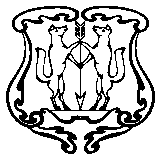 АДМИНИСТРАЦИЯ ГОРОДА ЕНИСЕЙСКАКрасноярского краяРАСПОРЯЖЕНИЕ« 03»марта 2017г.                      г. Енисейск                                     № 200-рОб обеспечении БДДво время проведения мероприятия В связи с необходимостью обеспечения безопасности дорожного движения при проведении общегородского массового мероприятия «Пасхальная ярмарка», руководствуясь Законом Красноярского края от 24.05.2012 №2-312 «О временных ограничениях или прекращении движения транспортных средств по автомобильным дорогам регионального или межмуниципального, местного значения в границах населенных пунктов на территории Красноярского края», а также ст.5, ст.8, ст.46 Устава г. Енисейска:Установить знаки запрещающие движение транспорта на участках  проведения массового мероприятия и определяющие места парковок МКУ «Служба муниципального заказа» города Енисейска (Д.А.Шмик).Ограничить движение транспортных средств на участках улично - дорожной сети города 22.04.2017 г. с 10.00 до 15:00 ч.ч.:      перекресток ул. Худзинского-ул. Рабоче-Крестьянская;перекресток ул. Перенсона – ул. Худзинского;перекресток ул. Фефелова – ул. Бабкина (четная сторона);перекресток ул. Фефелова – ул. Бабкина (нечетная сторона);проезд по ул. Марковского между кинотеатром «Родина» и Спасо-Преображенским мужским монастырем. 3.         Обеспечить выполнение соблюдения требований установленных знаков  во время проведения мероприятия  22.04.2017 г. с 10.00 до 15:00 ч.ч. ОГИБДД МО МВД России «Енисейский» (А.А.Сазонов).         4.         Контроль за исполнением распоряжения возложить на заместителя главы города по жизнеобеспечению О.А. Патюкова.         5.        Распоряжение вступает в силу со дня подписания и подлежит опубликованию в газете «Енисейск плюс».Глава города                                                                                            И.Н. АнтиповКим Зоя Анатольевна2-49-78